Templemoor Infant and Nursery SchoolReception Home Learning: Week Beginning 8th June 2020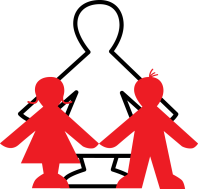 Welcome Back! We hope you had a chance to relax and enjoyed the lovely sunshine over the last two weeks.This week some of you will be in school and some will be working from home. We aim to cover the same or very similar things at school that is set for home, so all children have the chance of similar experiences. We would really appreciate it if you could send some photographs of work done at home as it helps to see how you are doing. Please send your work into us via the home learning email as that comes directly to Mr Hodgson, Mrs Cundick and Miss MacIntyre!homelearningr@templemoor.trafford.sch.ukHere are this week’s activities. Have fun, happy learning!*Read Write Inc. Phonics – From 8th June:All lessons will now be available at 9.30 am.Set 1, 2 and 3 Speed Sounds lessons will restart.
Set 2 and 3 Speed Sounds lessons will include new words for reading and spelling.New daily films:Read longer words: for children who can read Set 3 sounds and words confidently. Read Red Words 1: for children who are reading Red, Green, Purple, Pink and Orange Read Write Inc. Storybooks. Many children are able to read these in Reception.To encourage a love of poetry, Read, Write, Inc. have seven Poetry Time films for children in Reception and Year 1 to watch. Performers, Nick and Elly, show how reading poems with thought and attention... can evoke strong feelings in children – and adults! Children and parents can join in, enjoy the poems again and again and even learn them by heart. A link can be found below:https://www.youtube.com/playlist?list=PLDe74j1F52zQAqDyhlrC5-tPxaxz98FCXEspresso Log in: www.discoveryeducation.co.uk Username: student6783 (lower case) Password: temple Subject AreaTask to CompletePhonicsDaily Phonics for 30 minutes.  Recap a sound, and spot the sound in a pack of phonics cards (you could make these quite easily!). Read sounds speedily, Fred talk words with sound, write 3 words with the days sound using Fred Fingers. Write 3 words with known sounds.  https://www.youtube.com/channel/UCo7fbLgY2oA_cFCIg9GdxtQYou could also try reading Red words*, reading longer words* and listen to some of the great poems* that can be found on the Read, Write, Inc.  website. Make sure it’s fun.But if you don’t have access to this or you want a change from screens, do your phonics in the garden/park! Take out your speed sound cards Set 1 and if you have made them Set 2, flash sounds. I spy …. Fred talk words e.g. grass, bush, tree, bug, sun, plant, soil, ant, bee. Make these words with cards, can you write these with chalk or with water on a paint brush on the path or fence?ReadingOur new topic is ‘Why do ladybirds have spots?’ where we will be looking at lots of mini-beasts. Can you find a story book about a mini-beast? Try to read some of the words using your ‘Fred talk’. Ask a grown-up to read any tricky words to you. Try to read it each day so you become more confident and you might even remember some of the tricky words? Answer these questions: Who is the main character? What did they do in the story? Why do you think they did that? Which was your favourite part? Why did you like it?WritingHow many mini-beasts do you know? Write a list of all the mini-beasts you already know? Handwriting – During this week we will deliver you Book 3 from Nelson Handwriting Scheme. Please complete the first 4 pages. MathematicsWhite Rose Maths Home Learning: https://whiterosemaths.com/homelearning/early-years/On the White Rose Maths website you will need Early Years, Summer Term – week 6 (1st June) Snail and the Whale. - It fits really well into our topic. (As some schools went back last week we are a week behind, but they will finish before us!!) A link to the book can be found below:https://www.youtube.com/watch?v=hheolVGZVvsMathematics without the computer, we are looking at positional language. Find some mini-beasts. Can you describe where they are? E.g. under, on top, behind, above, below, in.Make up some simple additions e.g. if 3 ladybirds are in the garden and 3 more fly in, how many do you have?Project WorkGo on a ‘mini-beast’ hunt, take care, and look carefully. Remember to be very careful and let them crawl onto your hand or in your pot so they don’t get squashed and always put mini-beasts back where you find them?  Can you take a photograph or draw what you found and say where you found them. Do you know all the names of the creatures you have found or do you need to be like ‘Resourceful Squirrel’ and find out? Online LearningPurple Mash: look on the ‘to do’ list and complete task. Although you may do additional activities, the Maths games are always good fun!Mathletics: Continue to work on tasks set but you can do more activities if you wish.Espresso: Have fun exploring the Foundation stage activities.Other tasks to completeCan you move like different mini-beasts? Make a dice or spinner with pictures of mini-beasts e.g. snail-crawl, worm-wriggle, butterfly-fly, caterpillar-wavy, cricket-jumps, ant-march! I am sure you could think of more.Cosmic Yoga - https://www.youtube.com/user/CosmicKidsYoga Happy Minds Early Years (Please see the information on the Home Learning section of the school website). This week we are continuing with the topic ‘Appreciate’. Complete activity two – ‘Thankfulness Lucky Dip’. (A guide on how to access the resources, can be found under the My Happy Minds section of the home learning page).  Do you know any songs about mini-beasts? Sing songs to your family and have a mini-beast sing song. You could sing: ‘Incy Wincy Spider’, ‘There’s a worm at the bottom of the garden’, ‘Peter Rabbit has a fly upon his nose’. The list is endless! 